Unit / End of Week AssessmentUnit / Week Dates:      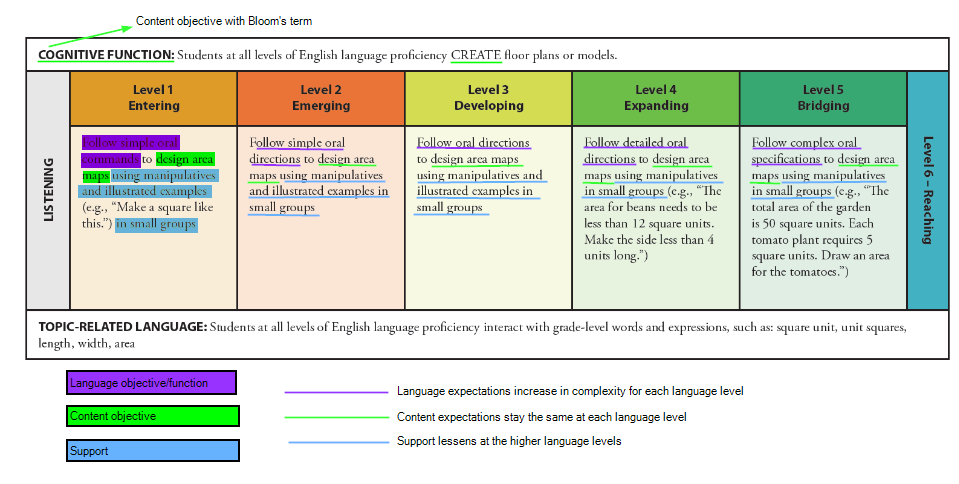 Statement Format: The learner will (language) in order to (content) using / by (support).Language & content come from unit’s language & content objectives.Statement Format: The learner will (language) in order to (content) using / by (support).Language & content come from unit’s language & content objectives.Statement Format: The learner will (language) in order to (content) using / by (support).Language & content come from unit’s language & content objectives.Statement Format: The learner will (language) in order to (content) using / by (support).Language & content come from unit’s language & content objectives.Support examples:Support examples:Support examples:Support examples:Sensory SupportsReal-life objectsManipulativesPicturesIllustrations, diagramsMagazines / newspapersPhysical activitiesVideosBroadcastsModels,  figuresGraphic SupportsChartsGraphic organizersTablesGraphsTimelinesNumber linesGraphic SupportsChartsGraphic organizersTablesGraphsTimelinesNumber linesInteractive SupportsIn pairs / partnersIn triads / small 	groupsIn a whole groupUsing cooperative groupsWith the internetIn native languageWith mentor(s)Assess: Differentiate for language/ability levelsAssess: Differentiate for language/ability levelsStudentsStudentsL1:      L1:      L2:      L2:      L3:      L3:      L4:      L4:      L5:      L5:      